     Hold Out the Lifeline…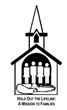 Hold Out the Lifeline: A Mission to Families • P. O. Box 157 • State Park, South Carolina 29147Office:  (803) 461-3201 • Fax:  (803) 461-3337 • www.holdoutthelifeline.org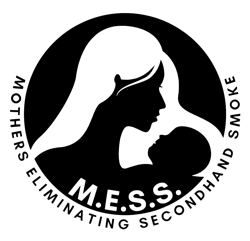 Mothers Eliminating Secondhand Smoke Faith-Based Organization Assessment FormName of Church: 	________________________________________________________________Name of Church Pastor/FBO Leader: ______________________________________________Mailing Address: ________________________________________________________________Street Address:  _________________________________________________________________City:	___________________________________, SC   	Zip Code_________________________Web Address: ____________________________________________________________________Telephone: _________________________________Cell: _______________________________Primary Contact: 	_______________________________________________________________Mailing Address: ________________________________________________________________Title:	___________________________________________________________________________E-mail: 	_____________________________________________________________________Telephone: _________________________________Cell: _______________________________Total Roster Membership:  _____Number of Active Members 18 and Older: ______(Average number of adult members on any given Sunday)Number of Active Members Younger than 18 years: ______(Average number of children/adolescents on any given Sunday)Demographic Profile:	Mostly European American:  ________				Mostly African American:  _______				Mostly Other:  _______Does the church have a tobacco-free/smoke-free policy?  ____If so, date adopted: _________________________